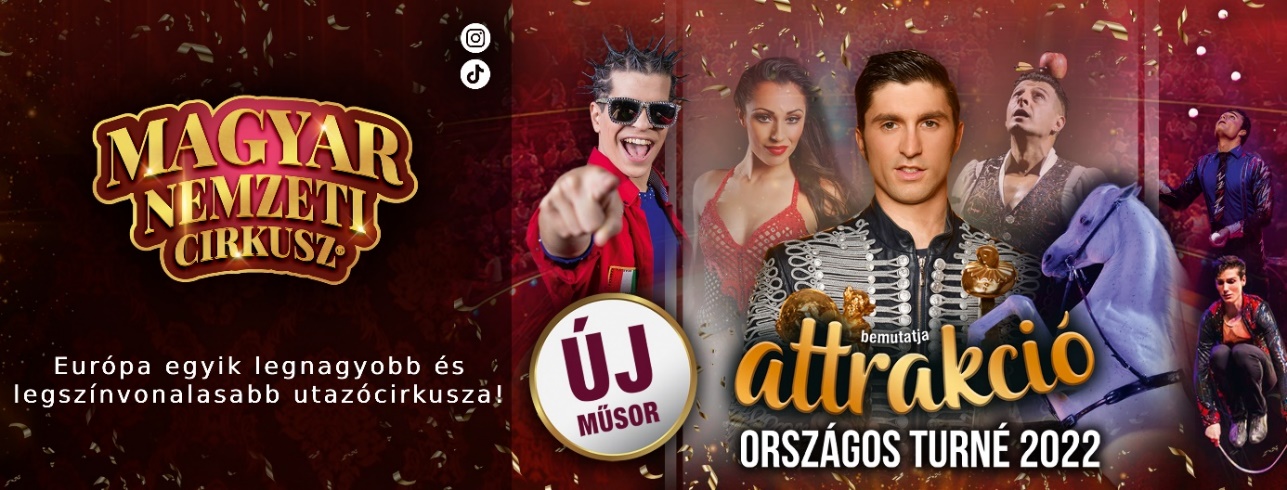 KEDVEZMÉNYES JEGYRENDELÉS 3 MÓDON LEHETSÉGES!1 MÓDKérjük jegyigényét e-mailben küldje el brezovszki.valeria@magyarnemzeticirkusz.hu levelezési címre. A megrendelt jegyekről 24 órán belül emailben nyomtatványt küldünk, amit a jegypénztárban kell leadni! Kizárólag kinyomtatva tudjuk elfogadni! Megértését köszönjük!Jegyvásárlást követően az ülőhelyek biztosítva vannak, elfoglalásuk érkezési sorrendben történik.OTP, K&H, MKB Szép kártya egyenlegével a fizetés az előadás kezdetét megelőző óráig lehetséges.2 éves kor alatt ingyenes a belépés2 MÓDEgyszerűen csak kattintson erre a linkre (vagy másolja be a keresőbe a linket) és töltse ki az űrlapot. https://forms.gle/yuG1ZGyphFQs7zeS9 A visszaigazolás azonnal érkezik a postaládájába!3 MÓDOlvassa be okostelefonjával a QR kódot és regisztráljon! A visszaigazolás azonnal érkezik a postaládájába!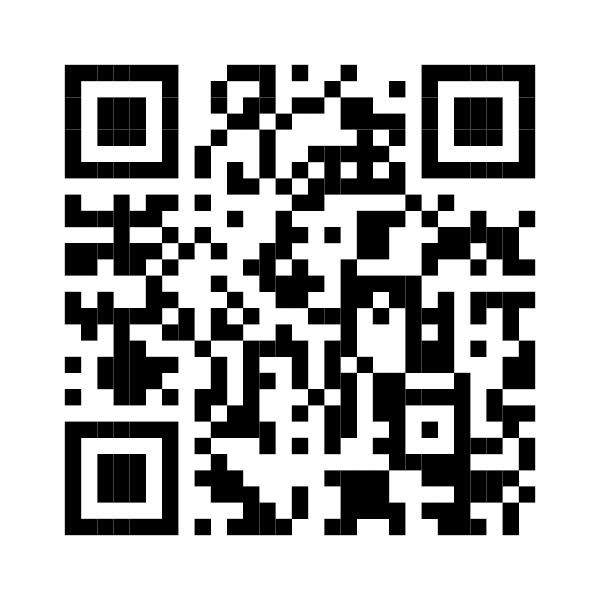 MŰSOR:Steven Ferreri - Spanyolországból a Monte-Carloi Ifjúsági Cirkuszfesztivál Bronz díjas drótszámaAlex & Romy Jostmann és játékos uszkár kiskutyáiSteve Caveagna - Olaszország fantasztikus komikusaDuo Rebels - szédületes görkorcsolya számSteve & Jones Caveagna - Zenés produkció humorral fűszerezveIfj. Richter József - Arany Bohóc- és Arany Pierrot díjas cirkuszigazgató legújabb lovas produkciójaSteve - Porondon a tréfa nagymestereThe Gerlings - Világhírű Kolumbiai művészeink közkívánatra újra a Dupla Halálkeréken 15 perc Szünet Kraj Henrik & Noémi - Gipsy ostor produkcióIfj. Richter József - Púpos tevék a porondonMichael Ferreri - a Monte-Carloi Nemzetközi Cirkuszfesztivál Bronz díjasa, Guinness rekorder zsonglőr számaSteve & Jones Caveagna - MéhecskeThe Gerlings - Világhírű művészeink ámulatba ejtő magas drótszáma, Arany Pierrot- és Bronz Bohóc-díjas 7 személyes piramis a magasbanFinálé - a Nemzeti Cirkusz teljes társulata búcsúzik!Elérhetőség:Brezovszki Valériamobil: +36 (70) 381 8324|e-mail: brezovszki.valeria@magyarnemzeticirkusz.hu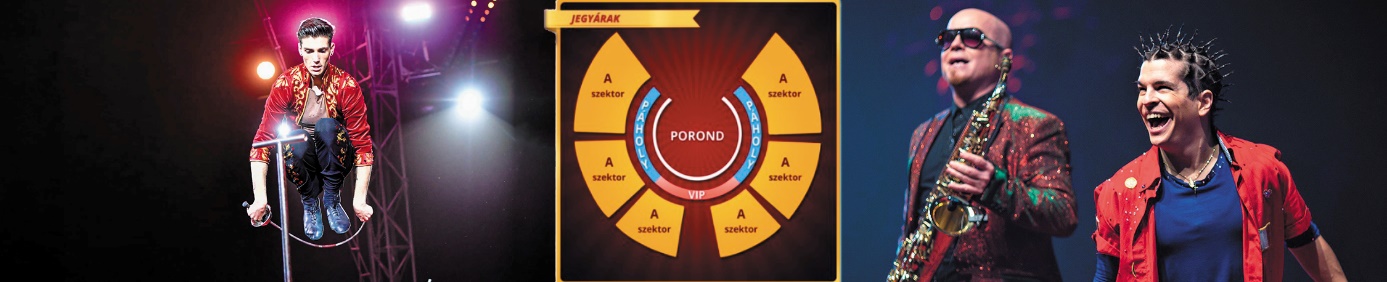 2022. ŐSZ turné2022. ŐSZ turnéSzékesfehérvár-Vásártér2022. augusztus 31-szeptember 04.Győr-Marcalvárosban a szokott helyen2022. szeptember 07-11.Mosonmagyaróvár-Itatónál2022. szeptember 14-18.Sopron-ÚJ HELYSZÍNEN!
A VOLT Fesztivál területén2022. szeptember 22-25.Szombathely-A Műjégpálya mellett, az egykori Tópart Kemping területén!2022. szeptember 28-október 2.Pápa-Tesco melletti területen2022. október 6-9.Veszprém-Tesco melletti területen2022. október 13-16.Budapest XXII. Kerület-Barackos út 110. 2022. október 21-november 13.Kedvezményes jegyár 4000 Ft helyett az A szektorban (A budapesti előadás jegyárait a táblázat nem érinti, kérem érdeklődjön levélben!)Kedvezményes jegyár 4000 Ft helyett az A szektorban (A budapesti előadás jegyárait a táblázat nem érinti, kérem érdeklődjön levélben!)szerda 18.00, csütörtök 18.00, vasárnap 11.003250 Ftpéntek 18.00, szombat 15.00 és 18.00, vasárnap 15.003500 Ft20-50 fő esetén 3000 Ft50 fő felett2750 Ft